Ответы школьного этапа Всероссийской олимпиады школьников по экологии для 7-8  классов2017-2018 уч. г.Задание №1.1) в ,е ; 2) 6, д ; 3) а, д; 4) в, д; 5) а, е; 6) 6, г; 7) в ,е ; 8) в, д.Задание №2.Ответ: да. Ветер благоприятно воздействует на городской климат, он очищает воздух, разтняя смог, выдувая загрязняющие вещества, содержащиеся в воздухе, за пределы города. А на каплях дождя оседают мельчайшие частицы загрязняющих веществ и вместе с дождём выносятся из атмосферного воздуха.Ответ: нет. Межвидовая конкуренция — это конкурентное взаимодействие особей популяций разных видов за жизненные ресурсы. Это воздействие одних живых организмов на другие,  значит.это биотический фактор.Ответ: нет. Медуза — водное животное, которое обитает в экосистемах морей, а бурозубкаэто мелкое млекопитающее семейства Землеройковых, обитающее в различных типах леса, пойменных участках,  окраинах болот.Ответ: да. Нетребовательные к условиям обитания, мхи заселяют новые (свободные от других живых организмов) участки одними из первых. Это участки с нарушенным почвенным покровом, пожарища, вырубки, песчаные дюны и так далее. Отмирая, эти растения вместе с другими первопоселенцами дают начало почве.Ответ: нет. Распределение живых организмов в биосфере зависит от различных благоприятных и неблагоприятных условий (факторов) их обитания, например, климатических факторов, доступности пищевых ресурсов и т. д. Плотность живых организмов велика в тропических лесах, гораздо меньше — в глубинах океана, высокогорьях.Задание №3.1. Ответ: (6). Опавшие листья на территориях лесопарков, парков, скверов участвуют в процессе почвообразования и убираться не должны, поскольку их уборка приводит к истощению почвы, гибели зелёных насаждений и необходимости каждый mд завозить новую почву.Максимальное  количество баллов  за олимпиадное  задание — 26 баллов.Оценка  ответов.Максимальное количество баллов за задание №1 — 8 баллов. Максимальное количество баллов за задание №2 - 15 баллов. Максимальное количество баллов за задание №3 - 3 балла.Литература.Экология. 10 (11) кл.: учеб. для общеобразоват. учреждений / Н.М. Чернова, В.М. Галушин, В.М. Константинов, под ред. Н.М. Черновой. — 11-e изд., испр. — М. : Дрофа, 2007. - 302, (2) с. : ил.Снакин  В.В. ЭКОЛОГИЯ  И ПРИРОДОПОЛЬЗОВАНИЕ В РОССИИ.  Энциклопедический словарь.М.: Academia,  2008. — 816 с. + 16 с. вклейка - (Справочники. Энциклопедии. Словари).Колесова Е. В., Титов Е. В., Резанов А.Г. Всероссийская олимпиада школьников по экологии/ науч. ред. Э.М. Никитин. — М.: АПКиППРО, 2005. — 168 с.Мамедов Н.М., Суравегина И.Т. Экология. учеб. Для 10(11) кл. общеобразовательных учреждений. — М.: ACT-ПPECC ШКОЛА, 2006.  304 с.Винокурова Н.Ф. Глобальная экология. учеб. Для 10-11 кл. профил. шк. — 2-е. — М.: Просвещение, 2001. — 270 с.:Ревелль П., Ревель Ч. Среда нашего обитания.  В 4-х книгах. Пep. с англ. — М.: Мир,  1994.— 340 с.Миллер Т. Жизнь в окружающей среде. Пep. с англ. / под ред. Ягодина Г.А. — М.: изд. группа «Прогресс»,  «Пангея», 1993. 256 с.Алексеев С.В., Груздева Н.В., Муравьев А.Г., Гущина Э.В. Практикум по экологии. учебное пособие / под ред. С.В. Алексеева. — М.: AO МДС, 1996. — 192 с.Пономарева О.Н., Чернова Н.М. Методическое пособие к учебнику под редакцией Н.М. Черновой «Основы экологии. 10(11) класс». М.: Дрофа, 2001. — 192 с.Криксунов Е.А., В.В. Пасечник Экология. 10(11) класс. учеб. для общеобразоват. учреждений. М.: Дрофа, 2006. — 251 с.Алексеев С.В. Экология: учебное пособие для учащихся 9 класса общеобразовательных учреждений разных видов. CП6: СМИО Пpecc, 1999. — 320 с.Алексеев	С.В.	Экология:	учебное	пособие	для	учащихся	10(11)	класса общеобразовательных учреждений  разных видов. СПб. СМИО Пpecc, 1999. — 240 с.www.rusolymp.ruВиды заданийПоказатели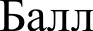 ЗаданиеlВыбор двух правильныхответов из шести предложенныхВыбраны  неправильные ответы0ЗаданиеlВыбор двух правильныхответов из шести предложенныхВыбраны  правильные ответы1Задание 2Выбор правильного ответа и его обоснованиеВыбран  неправильный ответ0Задание 2Выбор правильного ответа и его обоснованиеВыбран	правильный	ответ,	отсутствуетобоснование ответа или сформулировано ошибочное обоснование1Задание 2Выбор правильного ответа и его обоснованиеВыбран правильный ответ, частичное (неполное)обоснование ответа (без использования экологических законов, правил, закономерностей, отсутствует логика в рассуждениях, при этом ошибок, указывающих на серьёзные пробелы в знании экологии нет)2Задание 2Выбор правильного ответа и его обоснованиеВыбран	правильный	ответ	с	полнымобоснованием (с использованием экологических законов, правил, закономерностей, обоснование логично)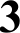 Задание 3Выбор правильного ответа и его обоснованиеВыбран  неправильный ответ0Задание 3Выбор правильного ответа и его обоснованиеВыбран	правильный	ответ,	отсутствуетобоснование ответа или сформулировано ошибочное обоснование1Задание 3Выбор правильного ответа и его обоснованиеВыбран правильный ответ, частичное (неполное)обоснование ответа (без использования экологических законов, правил, закономерностей, отсутствует логика в рассуждениях, при этом ошибок, указывающих на серьёзные пробелы в знании экологии нет)2Задание 3Выбор правильного ответа и его обоснованиеВыбран	правильный	ответ	с	полнымобоснованием (с использованием экологических законов, правил, закономерностей, обоснование логично)